                                                                                                                                        Obrazac A1                                                                                                           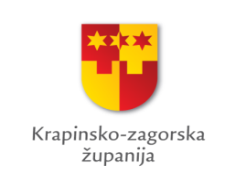 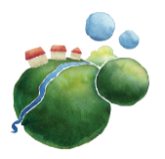 Krapinsko-zagorska županija JAVNI NATJEČAJza financiranje programa i projekata poljoprivrednih udruga Krapinsko-zagorske županije u 2020. godiniUPUTE ZA PRIJAVITELJE55Datum raspisivanja natječaja: 27. siječnja 2020. godineRok za dostavu prijava: 26. veljače 2020. godineIzrazi koji se koriste u ovim Uputama za prijavitelje, a imaju rodno značenje, koriste se neutralno i odnose se jednako na muški i ženski rod.SadržajJAVNI NATJEČAJ  ZA FINACIRANJE PROGRAMA I PROJEKTA POLJOPRIVREDNIH UDRUGA KRAPINSKO-ZAGORSKE ŽUPANIJE ZA 2020. GODINU Svrha  Javnog natječaja za financiranje programa i projekata poljoprivrednih udrugaSvrha Javnog natječaja je osnažiti i povećati poljoprivrednu proizvodnju, preradu i trženje poljoprivrednih proizvoda te povećati dohodak s osnova poljoprivredne proizvodnje na poljoprivrednim gospodarstvima članova poljoprivrednih udruga. Poljoprivredne udruge su dionici i nositelji aktivnosti kroz određene Mjere utvrđene Strategijom razvoja Krapinsko-zagorske županije do 2020. godine. Na području Krapinsko-zagorske županije djeluju broje udruge poljoprivrednika osnovane prema temeljnoj grani poljoprivredne proizvodnje kojom se bave njihovi članovi. Najbrojnije su vinogradarsko-vinarske udruge koje okupljaju vinogradare i vinare u gotovo svakoj jedinici lokalne samouprave te pčelarska društva i udruge. Obje grupacije su iznimno aktivne u stjecanju i primjeni novih znanja, u promociji i trženju svojih proizvoda i sl. Također za istaknuti su i aktivnosti konjogojskih i stočarskih udruga koje djeluju na području Krapinsko-zagorske županije.  Cilj i prioriteti Javnog natječajaJavni natječaj se provodi sukladno Zakonu o udrugama (Narodne novine, broj 72/14 i 70/17), Uredbi o kriterijima, mjerilima i postupcima financiranja i ugovaranja programa i projekata od interesa za opće dobro koje provode udruge (Narodne novine, broj 26/15; dalje u tekstu: Uredba) i Pravilniku o financiranju programa i projekta od interesa za opće dobro koje provode udruge na području Krapinsko-zagorske županije (Službeni glasnik Krapinsko-zagorske županije, broj 30A/15; dalje u tekstu: Pravilnik).Prioritetno područje javnog natječaja: gospodarska djelatnost, poljoprivreda i razvoj ruralnih područja.Opći cilj Javnog natječaja: osnaživanje organizacija civilnog društva, poljoprivrednih udruga u provedbi njihovih programa i projekata.Specifični ciljevi Javnog natječaja:Financiranje programa i projekata poljoprivrednih udruga usmjerenih na edukaciju članova udruga kroz organiziranje i sudjelovanje na tečajevima, osposobljavanjima i posjetima oglednim proizvođačima ili prerađivačima poljoprivrednih proizvoda sa svrhom unapređenja njihove poljoprivredne proizvodnje, prerade i trženja poljoprivrednih proizvoda, Financiranje programa i projekata poljoprivrednih udruga usmjerenih na organizaciju i sudjelovanje na izložbama i sajmovima u svrhu prezentacije i unapređenja trženja  poljoprivrednih proizvoda i njihovih prerađevina, Financiranje programa i projekata poljoprivrednih udruga usmjerenih na razvijanje i registraciju robnih marki za specifične poljoprivredne proizvode i njihove prerađevine koji se proizvode na području Krapinsko-zagorske županije,Financiranje programa i projekata poljoprivrednih udruga usmjerenih na promociju poljoprivrednih proizvoda i njihovih prerađevina.Krapinsko-zagorska županija raspisuje Javni natječaj za financiranje programa i projekata poljoprivrednih druga koje imaju registrirano sjedište na području Krapinsko-zagorske županije. Strateška usklađenostProgrami i projekti koji se prijavljuju na ovaj natječaj moraju pronaći strateško uporište u strateškim dokumentima, kao što su: Strategija razvoja Krapinsko-zagorske županije do 2020. godine,  Zakon o poljoprivredi,Zakon o obiteljskim poljoprivrednim gospodarstvima, Zakon o veterinarstvu, Zakon o stočarstvu, Pravilnik o zaštićenim oznakama izvornosti, zaštićenim oznakama zemljopisnog podrijetla i zajamčeno tradicionalnim specijalitetima poljoprivrednih i prehrambenih proizvoda,Pravilnik o prodaji vlastitih poljoprivrednih proizvoda na obiteljskim poljoprivrednim gospodarstvima, i ostaloj zakonskoj regulativi kojom se regulira proizvodnja, prerada i trženje poljoprivrednih proizvoda.Financijska potpora U okviru Javnog natječaja za  financiranje programa i projekata poljoprivrednih udruga Krapinsko- zagorske županije u 2020. godini osigurana  su sredstva u ukupnom iznosu od 300.000,00 kuna. Najmanji iznos traženih sredstava za financiranje programa/projekta nije određen, dok najveći iznos traženih sredstava iznosi 30.000,00 kuna.Prijavitelj od Krapinsko-zagorske županije može zatražiti do 75% iznosa od ukupno prihvatljivih aktivnosti predviđenih u programu/projektu. Osim toga, prijavitelj može prijaviti program/projekt koji će se sufinancirati iz vlastitog ili drugog izvora u određenom postotku ukupnog iznosa programa/projekta. U navedenom slučaju prijavitelj je dužan izvor i iznos sufinanciranja prikazati u Obrascu za prijavu programa/projekta.Ovim Javnim natječajem se financiraju programi/projekti čija provedba traje najviše 12 mjeseci. Početkom provedbe programa/projekta smatra se dan potpisivanja ugovora o dodjeli financijskih sredstava za provedbu programa/projekta.Prihvatljivi za financiranje su i programi/projekti čija provedba započinje prije potpisivanja ugovora o dodjeli financijskih sredstava za provedbu programa/projekta, no najranije 1. siječnja 2020. godine. U ovom slučaju prihvatljivo razdoblje provedbe od najviše 12 mjeseci računa se od dana početka provedbe programa/projekta.Odobreni iznos isplatit će se na način definiran Ugovorom o dodjeli financijskih sredstava za provedbu programa i projekta (Obrazac B1).  Visina potpore po korisniku koja će se dodjeljivati temeljem ovog Javnog natječaja iznosi do 30.000,00 kuna, a maksimalno do 75% od ukupno prihvatljivih aktivnosti.Udruga dostavlja Izvješće o provedbi programa/projekta koje se sastoji od opisnog i financijskog izvješća i to u roku od 30 dana računajući od dana završetka provedbe programa/projekta.FORMALNI UVJETITko se može prijavitiPrihvatljivim prijaviteljima smatra se udruga koja udovoljava slijedećim općim uvjetima:udruga je upisana u Registar udruga i djeluje najmanje šest mjeseci u području u kojem prijavljuje program/projekt, zaključno s danom objave Javnog natječaja;udruga ima registrirano sjedište na području Krapinsko-zagorske županije;udruga je upisana u Registar neprofitnih organizacija i transparentno vodi financijsko poslovanje u skladu s propisima o računovodstvu neprofitnih organizacija;udruga je uskladila svoj statut s odredbama Zakona o udrugama, a sukladno uvidu u Registar udruga da je osoba ovlaštena za zastupanje udruge (i potpis ugovora o financiranju) u mandatu;udruga je ispunila ugovorene obveze preuzete temeljem prijašnjih ugovora o dodjeli sredstava prema Krapinsko-zagorskoj županiji te svim drugim davateljima financijskih sredstava iz javnih izvora što potvrđuje izjavom koju potpisuje osoba ovlaštena za zastupanje udruge (Izjava prijavitelja - obrazac A4 i potvrdom izdanom od strane Ministarstva financija - Porezne uprave koja se dostavlja prije potpisivanja ugovora o dodjeli financijskih sredstava); udruga ispunjava obveze plaćanja doprinosa za mirovinsko i zdravstveno osiguranje i plaćanja poreza te drugih davanja prema državnom proračunu i proračunima jedinica lokalne samouprave, a protiv osobe ovlaštene za zastupanje udruge i voditelja programa ili projekta ne vodi se kazneni postupak i nisu pravomoćno osuđeni za prekršaj određen člankom 48. stavkom 2. alinejom c), odnosno pravomoćno osuđeni za počinjenje kaznenog djela određenog člankom 48. stavkom 2. alinejom d) Uredbe što potvrđuju izjavom koju potpisuje osoba ovlaštena za zastupanje udruge (Izjava prijavitelja - obrazac A4 i dodatna dokumentacija koja se dostavlja prije potpisivanja ugovora o dodjeli financijskih sredstava);udruga ima općim aktom uspostavljen model dobrog financijskog upravljanja i kontrole te način sprječavanja sukoba interesa pri raspolaganju javnim sredstvima, prikladan način javnog objavljivanja programskog i financijskog izvještaja o radu za proteklu godinu (na mrežnim stranicama udruge ili drugi odgovarajući način), odgovarajuće organizacijske kapacitete i ljudske resurse za provedbu programa ili projekta (Izjava prijavitelja - obrazac A4);udruga ima usvojen Financijski plan i Program rada udruge za 2020. godinu;udruga je osigurala organizacijske, ljudske, prostorne i djelomično financijske resurse za obavljanje djelatnosti sukladno Financijskom planu i Programu rada udruge (Izjava prijavitelja - obrazac A4); udruga nije u stečajnom postupku, postupku gašenja, postupku prisilne naplate ili u postupku likvidacije (Izjava prijavitelja - obrazac A4).Prednost pri financiranjuSukladno Kriterijima za ocjenjivanje pristiglih programa i projekata, najveći mogući broj bodova te time i prednost pri financiranju može ostvariti udruga koja je uključila u svoj rad volontere tijekom 2019. godine i podnijela izvješće o volontiranju nadležnom ministarstvu te je ostvarila kvalitetnu suradnju s Krapinsko-zagorskom županijom u 2019. godini.Prihvatljivi partneriPrijava programa/projekta u partnerstvu nije obvezna, ali je poželjno da prijavitelj provodi program/projekt u partnerstvu kako bi se postigla uspješnija realizacija ciljeva programa/projekta i njegova učinkovitija provedba.Poljoprivredna udruga može prijaviti program/projekt u partnerstvu s drugim organizacijama civilnog društva, odnosno s drugim poljoprivrednim udrugama. Udruga partner mora udovoljavati istim formalnim uvjetima kao prijavitelj. U prijedlogu programa/projekta potrebno je navesti koje će aktivnosti provoditi partner.  Udruga koja prijavljuje program/projekt u partnerstvu, u zajedničkoj Izjavi o partnerstvu (Obrazac A6) treba imati za svakog partnera potpis i ovjeru. Udruga koja prijavljuje program/projekt u partnerstvu odgovorna je za njegovo provođenje i za izvještavanje (opisno i financijsko).Suradnici na programu/projektu I druge organizacije mogu biti uključene u aktivnosti programa/projekta kao suradnici na programu/projektu. Suradnici mogu imati aktivnu ulogu u programu/projektu, ali ne mogu primiti sredstva iz proračuna programa/projekta.Suradnici ne moraju zadovoljavati kriterije prihvatljivosti koji se odnose na prijavitelje i partnere na programu/projektu.Kakvi programi/projekti ne mogu ostvariti financijsku potporu putem ovog natječaja?Financijsku potporu ne mogu ostvariti:znanstveno-istraživačke aktivnosti;aktivnosti koje spadaju u redovitu djelatnost udruge (primjerice troškovi održavanja skupštine udruge, upravnog odbora i slično);aktivnosti programa/projekta, koje su zakonom dodijeljene drugim subjektima (kao što je formalno obrazovanje, osnovna zdravstvena skrb i sl.);programi/projekti koji su na bilo koji način povezani s političkim strankama što bi moglo utjecati na neovisnost i održivost projekta ili programa;programi/projekti koji su usmjereni na političke ili religijske ciljeve i/ili aktivnosti;programi i projekti koje prijavljuju ogranci, podružnice i slični ustrojbeni oblici udruga koji nisu registrirani sukladno Zakonu o udrugama kao pravne osobe;programi/projekti kojima se predviđaju aktivnosti koje se provode na području samo jedne jedinice lokalne samouprave ili u kojima  sudjeluju korisnici s područja samo jedne jedinice lokalne samouprave;programi/projekti sportskih, udruga za prevenciju zdravlja, udruga mladih, braniteljskih udruga i udruga u kulturi koji se mogu financirati sredstvima drugih natječaja, javnih poziva ili potpora koje dodjeljuje Krapinsko-zagorska županija.Obvezna pozivna dokumentacija za prijavu programa/projekta Prijavitelj je dužan dostaviti:Obrazac A2: OBRAZAC ZA PRIJAVU PROGRAMA/PROJEKTA –vlastoručno potpisan i ovjeren – 1 primjerak u izvorniku u ispisu i u elektroničkom obliku u PDF formatu, koji sadrži:Osnovne podatke o podnositelju prijave programa/projektaOsnovne podatke o programu/projektuKontrolnu listuObrazac A3:OBRAZAC PRORAČUNA PROGRAMA/PROJEKTA– vlastoručno potpisan i ovjeren – 1 primjerak u izvorniku u ispisu i u elektroničkom obliku u Excel formatuObrazac A4: IZJAVA PRIJAVITELJA o zadovoljavanju uvjeta Javnog natječaja vlastoručno potpisana od strane osobe ovlaštene za zastupanje udruge i ovjerena – 1 primjerak u izvorniku u ispisu i istovjetan sadržaj u elektroničkom obliku u PDF formatuObrazac A5: ŽIVOTOPIS VODITELJA/VODITELJICE PROGRAMA/PROJEKTA ne stariji od 6 mjeseci od dana raspisivanja Javnog natječaja na obrascu životopisa Europass vlastoručno potpisan s jasno naznačenim datumom popunjavanja životopisa od strane voditelja/voditeljice programa/projekta– 1 primjerak u izvorniku u ispisu i istovjetan sadržaj u elektroničkom obliku u PDF formatu Obrazac A6: IZJAVA O PARTNERSTVU NA PROGRAMU/PROJEKTU – vlastoručno potpisana i ovjerena pečatom od strane svih partnera u programu/projektu – 1 primjerak u izvorniku u ispisu i istovjetan sadržaj u elektroničkom obliku u PDF formatu IZVJEŠĆE O ORGANIZIRANOM VOLONTIRANJU prema nadležnom ministarstvu za 2019. godinu – 1 primjerak preslike u ispisu (ili ispis izvješća – potpisanog i ovjerenog) i istovjetan sadržaj u elektroničkom obliku u PDF formatu (dostavljaju samo prijavitelji koji su u 2019. godini provodili organizirano volontiranje)UVJERENJE NADLEŽNOG SUDA DA SE NE VODI KAZNENI POSTUPAK PROTIV ODGOVORNE OSOBE U UDRUZI I VODITELJA PROGRAMA za prijavitelja i partnere na programu/projektu– ne starije od 3 mjeseca od dana predaje uvjerenja Krapinsko-zagorskoj županiji – 1 primjerak u izvorniku u ispisu, dostavlja se neposredno prije potpisivanja ugovora o dodijeli sredstvaPOTVRDA MINISTARSTVA FINANCIJA, POREZNE UPRAVE O NEPOSTOJANJU POREZNOG DUGA za prijavitelje i partnere na programu/projektu – ne starije od 30 dana od dana predaje potvrde Krapinsko-zagorskoj županiji – predaje 1 primjerak u izvorniku u ispisu, dostavlja se neposredno prije potpisivanja ugovora o dodijeli sredstvaObrazac A7. IZJAVA O NEPOSTOJANJU DVOSTRUKOG FINANCIRANJA PROGRAMA/PROJEKTA– vlastoručno potpisana i ovjerena – 1 primjerak u izvorniku u ispisu, dostavlja se neposredno prije potpisivanja ugovora o dodijeli sredstva.Dokumentaciju povezanu s prihvatljivošću prijavitelja koju Krapinsko-zagorska županija može pribaviti službenim putem od nadležnih tijela u Republici Hrvatskoj, prijavitelj ne mora podnositi. Prihvatljivost prijavitelja Krapinsko-zagorska županija provjeravati će uvidom u:	- Statut prijavitelja objavljenom u Registru udruga Republike Hrvatske na službenim mrežnim stranicama Ministarstva uprave 	- Registar neprofitnih organizacija Republike Hrvatske na službenim mrežnim stranicama Ministarstva financija.  Ukoliko su dokumentacija ili podaci objavljeni u navedenim registrima promijenjeni, odnosno nisu ažurirani, važeću dokumentaciju i podatke je potrebno dostaviti uz prijavu. Prijavitelj dostavlja dokumentaciju za prijavu programa/projekta u ispisu – papirnatom obliku, potpisanu i ovjerenu pečatom (izuzev životopisa voditelja/voditeljice programa/projekta koji se dostavlja potpisan) s naznačenim datumom i mjestom popunjavanja i uz to obavezno u elektroničkom obliku na mediju za pohranu podataka (CD-u, USB-u i sl.) u PDF formatu, izuzev Proračuna programa/projekta koji se dostavlja u Excel formatu. Ostali uvjetiPrijavitelj može na Javni natječaj prijaviti najviše jedan program ili jedan projekt. Prijava na Javni natječaj mora sadržavati sve podatke i dokumentaciju određenu Javnim natječajem.Ukoliko prijava nije izrađena sukladno uvjetima iz Javnog natječaja ili je dostavljena nakon roka za dostavu prijava, neće se dalje razmatrati.3. PRIHVATLJIVE AKTIVNOSTI I TROŠKOVI3.1. Prihvatljive aktivnostiPrihvatljive aktivnosti programa/projekta su:1.Organiziranje i sudjelovanje na tečajevima i osposobljavanjima za bavljenje poljoprivrednom proizvodnjom, preradom te stavljanjem poljoprivrednih proizvoda na tržište,2. Posjet oglednim proizvođačima ili prerađivačima poljoprivrednih proizvoda koji u proizvodnji i preradi  poljoprivrednih proizvoda primjenjuju uspješne tehnologije i znanja s ciljem povećanja prinosa i kvalitete svojih proizvoda, 3.Organizacija i sudjelovanje na izložbama i sajmovima,4. Registracija robnih marki,5. Promocija poljoprivrednih proizvoda.Poljoprivredne udruge mogu prijaviti programe i projekte isključivo ako su statutom opredijeljene za djelatnost koja je predmet ovog Javnog natječaja i ako aktivnosti predloženog programa/projekta izravno pridonose ostvarivanju ciljeva ovog Javnog natječaja.Pri provedbi aktivnosti prijavitelj mora osigurati poštivanje načela jednakih mogućnosti, ravnopravnosti spolova i nediskriminacije te razvijati aktivnosti u skladu s potrebama u zajednici. 3.2. Prihvatljivi troškoviSredstvima iz ovog Javnog natječaja mogu se financirati samo stvarni i prihvatljivi troškovi nastali provođenjem programa/projekta u vremenskom razdoblju naznačenom u ovim Uputama i Ugovoru o dodjeli financijskih sredstava za provedbu program/projekta. Prilikom procjene programa/projekta, ocjenjivat će se potreba naznačenih troškova u odnosu na predviđene aktivnosti, kao i realnost visine navedenih troškova. Prilikom sastavljanja proračuna troškove treba realno planirati. Sve naknadne izmjene proračuna moraju biti dostavljene Krapinsko-zagorskoj županiji u pisanom obliku u što kraćem vremenu, a svakako za vrijeme trajanja provedbe programa/projekta. U slučaju prenamjene sredstava veće od 15% iz jedne stavke u drugu, potrebna je pisana suglasnost Krapinsko-zagorske županije s predloženom prenamjenom sredstava.Svako odstupanje od proračuna bez odobrenja nadležnog upravnog odjela Županije smatrati će se nenamjenskim trošenjem sredstva.Prihvatljivi troškovi programa/projekta su: 1. Troškovi naknada vanjskim suradnicima angažiranim na programu/projektu koji odgovaraju stvarnim izdacima za naknadu te porezima i doprinosima iz naknade i drugim troškovima vezanim uz naknadu, sukladno odredbama Pravilnika i Uredbe,2. Troškovi provedbe programa/projekta kao što su troškovi pripreme i tiska materijala, kotizacija za tečajeve i sajmove, intelektualne usluge i sl.,3. Troškovi promotivnog materijala (brošura, letak, promotivne vrećice, majice, USB stickovi i sl.);4. Troškovi organizacije izložbi/sajmova kao što su troškovi iznajmljivanja prostora (dvorane, šatora, štandova), troškovi uređenja prostora, troškovi pripreme i tiskanja pozivnica, kataloga, plakata, troškovi oglašavanja, troškovi nagrada i sl.5. Troškovi organiziranog  putovanja na tečajeve, sajmove  te oglednim proizvođačima ili prerađivačima poljoprivrednih proizvoda koji u proizvodnji i preradi  poljoprivrednih proizvoda primjenjuju uspješne tehnologije i znanja s ciljem povećanja prinosa i kvalitete svojih proizvoda.Trošak organiziranog putovanja je prihvatljiv ukoliko je u istom sudjelovalo minimalno 18 osoba koje su članovi udruge. Proračun programa/projekta izrađuje se prema predlošku koji je sastavni dio dokumentacije Javnog natječaja (Obrazac A3).3.3. Neprihvatljivi troškovi programa/projekta su:U proračunu  programa/projekata poljoprivrednih udruga koje se prijavljuje na ovaj Javni natječaj ne smiju biti uvršteni sljedeći troškovi:carinske i uvozne pristojbe ili bilo kakve druge naknade;novčane kazne, financijske kazne i parnični troškovi;operativni troškovi, troškovi konverzije, naknade i gubici po tečajnim razlikama vezani uz bilo koji devizni račun u eurima za određenu komponentu kao i drugi čisto financijski izdaci;troškovi koji se odnose na plaćanje režijskih troškova (npr. troškovi potrošnje električne energije, vode, komunalija, fiksnih i mobilnih telefona i sl.) koji glase na ime fizičke osobe;regres, božićnice, doprinosi za dobrovoljna zdravstvena i mirovinska osiguranja koja nisu obvezna prema nacionalnom zakonodavstvu, financijske nagrade te prigodni darovi, kao i druge slične naknade zaposlenicima i članovima udruge; dugovi udruge koji su nastali bez obzira iz kojih razloga, troškovi kamata, kao ni aktivnosti koje spadaju u redovitu djelatnost udruge (primjerice troškovi održavanja skupštine udruge, upravnog odbora udruge i slično);PDV, osim PDV-a koji je prihvatljiv kao trošak sukladno nacionalnom zakonodavstvu o PDV-u;troškovi ugostiteljskih usluga. 4. POSTUPAK DODJELE FINANCIJSKIH POTPORA Sadržaj obrasca Obrasce za prijavu programa/projekta potrebno je ispuniti računalom. Rukom ispisani obrasci neće se  uzeti u razmatranje. Obrazac za prijavu programa/projekta (obrazac A2) dio je obvezne dokumentacije i sadrži podatke o prijavitelju, partnerima te sadržaju programa/projekta koji se predlaže za financiranje. Obrazac je potrebno popuniti u cijelosti. Obrazac u kojem nedostaju podaci vezani uz sadržaj programa/projekta neće biti uzeti u razmatranje.Ukoliko Obrazac za prijavu programa/projekta sadrži gore navedene nedostatke, prijava će se smatrati nevažećom. Obrazac proračuna programa/projekta (obrazac A3) dio je obvezne dokumentacije. Napominjemo da najveći iznos financijskih sredstava koji se putem Javnog natječaja može dodijeliti po pojedinom programu/projektu iznosi 30.000,00 kuna, a maksimalno do 75% od ukupno prihvatljivih aktivnosti. Obrazac se ispunjava na hrvatskom jeziku i sadrži podatke o svim izravnim troškovima programa/projekta  kao i o financijskim sredstvima koja se traže od Krapinsko-zagorske županije.Svi troškovi i zatražena financijska sredstva trebaju biti u skladu s aktivnostima navedenim u Obrascu za prijavu programa/projekta.Uz obrazac Proračuna moraju se dostaviti ponude kojima je specificiran trošak programa/projekta. Ukoliko je aktivnost realizirana potrebno je dostaviti račune i dokaze o uplati. Obrazac proračuna programa/projekta u elektronskom obliku pohranjuje se u Excelu. Prijava u kojoj nedostaje Obrazac proračuna programa/projekta smatrat će se nevažećom i neće biti uzeta u razmatranje, kao ni prijava u kojoj Obrazac proračuna programa/projekta nije u potpunosti ispunjen.4.2. Podnošenje prijave – kome i kako?Prijave se šalju na propisanim obrascima, koji se mogu naći na mrežnim stranicama Krapinsko-zagorske županije www.kzz.hr pod rubrikom Natječaji i javni pozivi.Prijava sadržava obvezne obrasce popunjene putem računala, vlastoručno potpisane od strane osobe ovlaštene za zastupanje udruge i voditelja programa/projekta, te ovjerene službenim pečatom udruge s naznačenim datumom i mjestom popunjavanja.Prijava sa svom popratnom dokumentacijom dostavlja se u ispisu u papirnatom obliku – jedan izvornik i u elektroničkom obliku. Prijava u elektroničkom obliku mora biti sadržajno identična onoj u papirnatom obliku.U papirnatom obliku, prijava sa svom popratnom dokumentacijom – potpisana i ovjerena pečatom (izuzev životopisa voditelja/voditeljice programa/projekta koji se dostavlja potpisan s naznačenim datumom popunjavanja) dostavlja se putem pošte, kurirske službe ili osobnom predajom u pisarnicu Krapinsko-zagorske županije. Uz to, obvezna je dostava i prijave sa svom popratnom dokumentacijom u elektroničkom obliku – skenirani izvornici pohranjeni na mediju za pohranu podataka (CD-u, USB-u i sl.) u PDF formatu, izuzev Obrasca proračuna programa/projekta koji se dostavlja u Excel formatu.Krajnji rok za prijavu programa/projekta je 26. veljače 2020. godine. Kompletna prijava uključuje svu dokumentaciju naznačenu u točci 2.6. ovih Uputa u ispisu i u elektroničkom obliku na mediju za pohranu podataka.Prijave poštom u zatvorenoj omotnici šalju se na adresu:Krapinsko - zagorska županijaUpravni odjel za gospodarstvo, poljoprivredu, turizam, promet i komunalnu infrastrukturuMagistratska 149000 KrapinaNa omotnici je potrebno naznačiti:„Prijava na Javni natječaj za financiranje programa i projekata poljoprivrednih udruga Krapinsko-zagorske županije u 2020. godini“  – NE OTVARATI“Prijave koje se šalju redovnom poštom trebaju biti poslane preporučenom pošiljkom najkasnije zadnjeg dana za zaprimanje prijava do 24:00 sata. Kao dokaz slanja provjerit će se poštanski žig s jasno naznačenim datumom i vremenom slanja.Prijave koje se dostavljaju osobno ili kurirskom službom, trebaju biti predane u pisarnicu Krapinsko-zagorske županije, Magistratska 1, Krapina  (soba 2.), najkasnije zadnjeg dana roka za prijavu do 14:30 sati.Prijave poslane izvan roka prihvatljivog za prijavu neće biti razmatrane.4.3.Postupak dodjele financijske potpore4.3.1. Administrativna provjera Po isteku roka za podnošenje prijava, Povjerenstvo za provjeru ispunjavanja propisanih uvjeta Javnog natječaja za financiranje programa i projekata poljoprivrednih udruga Krapinsko-zagorske županije u 2020. godini, provjerava administrativnu prihvatljivost pristiglih prijava, sukladno kriterijima koji su propisani ovim Uputama. Prijave koje ispunjavaju propisane uvjete Javnog natječaja, upućuju se Povjerenstvu za ocjenjivanje prijava na Javni natječaj za financiranje programa i projekata poljoprivrednih udruga Krapinsko-zagorske županije u 2020. godini te se istovremeno odbijaju prijave koje ne ispunjavaju uvjete Javnog natječaja.Podnositelji prijava koje su odbijene, obavještavaju se u roku od 8 radnih dana od dana donošenja odluke te isti imaju pravo podnošenja prigovora Povjerenstvu za rješavanje o prigovorima u postupcima dodjele sredstava udrugama koje imenuje župan, u roku od 8 radnih dana od dana prijema obavijesti. Povjerenstvo za rješavanje o prigovorima u postupcima dodjele sredstava udrugama o prigovoru će odlučiti u roku od 8 radnih dana.U slučaju uvažavanja prigovora, prijava se upućuje Povjerenstvu za ocjenjivanje prijava na Javni natječaj za financiranje programa i projekata poljoprivrednih udruga Krapinsko-zagorske županije u 2020. godini.Ukoliko prijava ima manje nedostatke koji ne utječu na sadržaj važan za ocjenjivanje prijave, prijavitelj može u roku od 3 dana na zahtjev Povjerenstva dostaviti zatražene podatke ili priloge. Za prijavitelje koji na zahtjev Povjerenstva u danom roku dostave tražene podatke ili priloge smatrati će se da su podnijeli potpunu prijavu.Elementi prijave koji se ne mogu naknadno ispraviti ili dopuniti:nedostaje izvornik prijave ili nedostaje elektronička verzija prijave;prijava nije ispunjena na računalu;prijavitelj nije odgovorio na pitanja iz prijave koja se odnose na sadržaj programa/projekta, bitna za vrednovanje kvalitete programa/projekta;prijavitelj traži viši iznos od propisanoga;trajanje programa/projekta nije u skladu s propisanim uvjetima Javnog natječaja;prijava u ispisu nije istovjetna elektroničkoj prijavi.Iznimno, ukoliko prijava u ispisu odgovara svim propisanim elementima, a u elektroničkoj verziji prijave postoji nedostatak u samo jednom dokumentu, uzet će se u obzir dokumentacija iz prijave u ispisu.4.3.2. Procjena prijavaŽupan imenuje Povjerenstvo za ocjenjivanje prijava na Javni natječaj za financiranje programa i projekata poljoprivrednih udruga Krapinsko-zagorske županije u 2020. godini (dalje u tekstu: Povjerenstvo za ocjenjivanje prijava). Povjerenstvo za ocjenjivanje prijava ima najmanje pet članova, nezavisno je stručno ocjenjivačko tijelo, sačinjavaju ga predstavnici Krapinsko-zagorske županije, stručnih institucija, nezavisni stručnjaci za pitanja iz područja Javnog natječaja i predstavnici organizacija civilnog društva.Prijavu ocjenjuju najmanje tri člana Povjerenstva za ocjenjivanje prijava na Natječaj.Članovi Povjerenstva za ocjenjivanje prijava obvezni su potpisati izjavu o nepristranosti i povjerljivosti.Svaka pristigla i zaprimljena prijava ocjenjuje se temeljem Obrasca za procjenu kvalitete/vrijednosti programa/projekta (Obrazac A8). Predsjednik Povjerenstva za ocjenjivanje prijava objedinjuje sve ocjene i sastavlja listu prihvatljivih prijava programa/projekata, prema bodovima koje su postigli u procesu procjene. Prijavitelju se na njegovo pismeno traženje može omogućiti uvid u zbirnu ocjenu njegove prijave uz pravo Krapinsko-zagorske županije da zaštiti povjerljivost podataka o osobama koje su prijavu ocjenjivale.4.3.3. Dostava dodatne dokumentacije i ugovaranjeDokumenti i potvrde koji se mogu dodatno tražiti od prijavitelja prije potpisivanja Ugovora o dodjeli financijskih sredstava za provedbu programa/projekta su:izvornici dokumentacije na uvid (u slučaju svih dokumenata koji su prilikom prijave dostavljeni u preslikama);dodatna dokumentacija prema procijeni Povjerenstva.Neposredno prije sklapanja ugovora o dodjeli sredstava, od prijavitelja će se tražiti dostava sljedeće dokumentacije:UVJERENJE NADLEŽNOG SUDA DA SE NE VODI KAZNENI POSTUPAK PROTIV ODGOVORNE OSOBE U UDRUZI I VODITELJA PROGRAMA za prijavitelja i partnere na programu/projektu:– ne starije od 3 mjeseca od dana predaje uvjerenja Krapinsko-zagorskoj županiji – 1 primjerak u izvorniku u ispisu, dostavlja se neposredno prije potpisivanja ugovora o dodijeli sredstvaPOTVRDA MINISTARSTVA FINANCIJA, POREZNE UPRAVE O NEPOSTOJANJU POREZNOG DUGA za prijavitelje i partnere na programu/projektu – ne starije od 30 dana od dana predaje potvrde Krapinsko-zagorskoj županiji – predaje 1 primjerak u izvorniku u ispisu, dostavlja se neposredno prije potpisivanja ugovora o dodijeli sredstvaObrazac A7. IZJAVA O NEPOSTOJANJU DVOSTRUKOG FINANCIRANJA PROGRAMA/PROJEKTA – vlastoručno potpisana i ovjerena pečatom od strane svih partnera u programu/projektu – 1 primjerak u izvorniku u ispisu, dostavlja se neposredno prije potpisivanja ugovora o dodijeli sredstva.Rok za dostavu dodatne dokumentacije je 5 dana od dana dostave obavijesti prijavitelju. Obavijest prijavitelju Krapinsko-zagorska županija će dostaviti elektronskom poštom na adresu elektronske pošte koju je prijavitelj naveo u prijavi, a privremena lista objavit će se na službenoj mrežnoj stranici Krapinsko-zagorske županije. Ako prijavitelj bez posebno pismeno obrazloženog i opravdanog razloga ne dostavi traženu dodatnu dokumentaciju u ostavljenom roku, s istim se neće sklopiti Ugovor o dodjeli financijskih sredstava za provedbu programa/projekta.Ukoliko se provjerom obvezne i dodatne dokumentacije ustanovi da prijavitelj ne ispunjava tražene uvjete Javnog natječaja, njegova prijava neće ići u postupak ugovaranja.Prije konačnog potpisivanja Ugovora o dodjeli financijskih sredstava za provedbu programa/projekta s prijaviteljem, a temeljem procjene Povjerenstva za ocjenjivanje prijava, Krapinsko-zagorska županija može tražiti reviziju Obrasca proračuna programa/projekta kako bi procijenjeni troškovi odgovarali realnim troškovima u odnosu na predložene aktivnosti. 4.3.4. Obavijest o donesenoj odluci o dodjeli bespovratnih sredstavaNakon provjere dostavljene dokumentacije, Povjerenstvo za ocjenjivanje prijava na Javni natječaj donosi konačni prijedlog odobrenih programa/projekta za dodjelu bespovratnih sredstava Upravnom odjelu za gospodarstvo, poljoprivredu, promet i komunalnu infrastrukturu. Ovaj Upravni odjel vrši pripreme radi donošenja konačne Odluke o programima/projektima koji su dobili financijska sredstva temeljem Javnog natječaja za financiranje programa i projekta poljoprivrednih udruga Krapinsko-zagorske županije u 2019. godini, a koju donosi Župan.Po donošenju Odluke o programima/projektima koji su dobili financijska sredstva temeljem Javnog natječaja za financiranje programa i projekta poljoprivrednih udruga Krapinsko-zagorske županije u 2019. godini, ista će se s podacima o prijaviteljima i programima/projektima kojima su odobrena financijska sredstva i podacima o odobrenim financijskim iznosima, javno objaviti na službenim mrežnim stranicama Krapinsko-zagorske županije. Krapinsko-zagorska županija će, u roku od 8 dana od donošenja odluke obavijestiti prijavitelje čiji programi/projekti nisu prihvaćeni za financiranje o razlozima nefinanciranja njihova programa/projekta uz navođenje ostvarenog broja bodova po pojedinim kategorijama ocjenjivanja i obrazloženja iz opisnog dijela ocjene ocjenjivanog programa/projekta.4.3.5. UgovaranjeZa odobreni program/projekt Krapinsko-zagorska županija će potpisati ugovor o dodjeli financijskih sredstava s nositeljem programa/projekta i to u roku od 30 dana od dana objave Odluke o dodjeli financijskih sredstava.Krapinsko-zagorska županija će kontrolirati namjensko trošenje odobrenih sredstava na temelju obveznog opisnog i financijskog izvješća koje je provoditelj programa/projekta – korisnik financiranja dužan dostavljati Krapinsko-zagorskoj županiji u skladu s odredbama Ugovora o finaciranju programa/projekta poljoprivrednih udruga Krapinsko-zagorske županije. Krapinsko-zagorska županija će u suradnji s korisnikom financiranja, s ciljem poštovanja načela transparentnosti trošenja proračunskog novca i mjerenja vrijednosti povrata za uložena sredstva, pratiti provedbu financiranog programa/projekta, sukladno pozitivnim propisima.Ocjenjivanje pristiglih prijava, donošenje odluke o financiranju programa/projekata i vrijeme potpisivanja ugovora s prijaviteljima čiji su programi/projekti prihvaćeni za financiranje mora biti dovršeno u roku od 120 dana, računajući od zadnjeg dana za dostavu prijava.  4.3.6. Podnošenje prigovoraPodnositelji prijava koje su odbijene zbog administrativnih nedostataka, imaju pravo podnošenja prigovora Povjerenstvu za rješavanje o prigovorima u postupcima dodjele sredstava udrugama koje imenuje župan, u roku od 8 radnih dana od dana prijema obavijesti. Povjerenstvo će po prigovoru odlučiti u roku od 8 radnih dana od zaprimanja istog.U slučaju uvažavanja prigovora, prijava se upućuje Povjerenstvu za ocjenjivanje prijava na Javni natječaj za financiranje programa i projekata poljoprivrednih udruga Krapinsko-zagorske županije u 2020. godini, a u protivnom Povjerenstvo za rješavanje o prigovorima odlukom odbija prigovor.Podnositelji prijava kojima nisu odobrena financijska sredstva imaju pravo na prigovor na postupak Javnog natječaja te eventualno bodovanje nekog kriterija s 0 bodova. Prijava se podnosi u roku od 8 radnih dana od dana dostave pisane obavijesti o rezultatima Javnog natječaja. O prigovorima rješava Povjerenstvo za rješavanje o prigovorima, u roku od 8 dana od dana primitka prigovora.Prigovor se ne može podnijeti na odluku o neodobravanju sredstava ili na visinu dodijeljenih sredstava.4.4.	Kriteriji odabira programa/projekataProgrami/projekti za koje se traži financijska potpora vrednuju se prema slijedećim kriterijima:Institucionalna sposobnost prijavitelja,Organizacijska struktura i održivost;Proračun (troškovi);Prednost u financiranju.Način bodovanja i kriteriji su:U Obrascu za procjenu kvalitete programa/projekta predviđen je prostor za opisnu ocjenu programske/projektne prijave koju daje svaki ocjenjivač/ocjenjivačica.Programsku/projektnu prijavu ocjenjuju najmanje 3 ocjenjivača/ocjenjivačice. Samo one programske/projektne prijave koje su prošle administrativnu provjeru upućuju se u daljnji postupak ocjenjivanja. Maksimalan broj bodova koji može ostvariti prijava je 36. Financiranje mogu ostvariti samo one prijave koje ostvare minimalno 11,88 bodova, odnosno 33,3% bodova. 4.5.	Pitanja vezana uz prijavu programa/projektaSva pitanja vezana uz prijavu programa/projekata koja se odnose na dokumentaciju Javni natječaj za financiranje programa i projekata poljoprivrednih udruga Krapinsko- zagorske županije u 2020. godini  ili priložene obrasce mogu se postaviti na mrežnim stranicama Krapinsko-zagorske županije  http://www.kzz.hr/natjecaj-finaciranje-programa-poljo-udruga-2020  najkasnije do 10. veljače 2020. godine.U cilju jednakog tretmana svih prijavitelja, pitanja i odgovori bit će objavljeni na mrežnim stranicama Krapinsko-zagorske županije najkasnije do 14.  veljače 2020. godine.Samo odgovori dobiveni službenim, pisanim putem i objavljeni na mrežnim stranicama Krapinsko-zagorske županije smatraju se službenim.	4.6.	Radionica za potencijalne prijaviteljeU svrhu informiranja potencijalnih prijavitelja bit će organizirana Informativna radionica vezana uz ovaj Javni natječaj. O  terminu i mjestu održavanja Informativne radionice, obavijest o tome biti će objavljena na mrežnim stranicama Krapinsko-zagorske županije http://www.kzz.hr/natjecaj-finaciranje-programa-poljo-udruga-2020 .PRILOZI OBVEZNI OBRASCI ZA PRIJAVU PROGRAMA/PROJEKTAObrazac A2	Obrazac za prijavu programa/projekta – obvezno potpisan i ovjerenObrazac A3	Obrazac Proračuna programa/projekta Obrazac A4	Obrazac Izjave prijaviteljaObrazac A5	Obrazac Životopisa voditelja programa/projektaObrazac A6	Obrazac Izjave o partnerstvuObrazac A7       Izjava o nepostojanju dvostrukog finaciranjaOBRAZAC ZA PROCJENU PROGRAMA/PROJEKTAObrazac A8	Obrazac za ocjenjivanje kvalitete prijaveOBRASCI ZA PROVEDBU PROGRAMA/PROJEKTAObrazac B1	Ogledni obrazac Ugovora o financiranju programa/projektaObrazac C1	Ogledni obrazac Opisnog izvještaja programa/projektaObrazac C2	Ogledni obrazac financijskog izvještaja programa/projektaA. INSTITUCIONALNA SPOSOBNOST PRIJAVITELJABROJ BODOVAA.1 Ima li prijavitelj prijašnjih iskustava u provođenju sličnih projekata?       - nije provodio niti jedan program/projekt= 0 bodova       - provodio je 1-2 slična programa/projekta= 1 bod       - provodio je 3-4 slična programa/projekta= 2 boda       - provodio je 5-6 sličnih programa/projekta= 3 boda   - provodio je više od 6 sličnih programa/projekta= 4 bodaA.2 Imaju li voditelji i izvoditelji projekta odgovarajuće sposobnosti, znanja i vještine za njegovo provođenje?      - ne = 0 bodova      - da = 2 bodaA. ukupan broj bodova (maksimalan broj bodova 6)B.  ORGANIZACIJSKA STRUKTURA I ODRŽIVOSTB.1 U kojoj mjeri je predloženi projekt u vezi s ciljevima Javnog natječaja?      - nije naznačena povezanost= 0 bodova      - prijedlog je djelomično u skladu sa ciljevima Javnog natječaja      =1 bod       -prijedlog je u skladu sa ciljevima Javnog natječaja =2 bodaB.2 Jesu li ciljevi projekta jasno definirani i realno dostižni?        - ne = 0 bodova; djelomično= 1 bod; da = 2 bodaB.3 Jesu li aktivnosti projekta jasno definirane, praktične,      razumljive i provedive?- ne = 0 bodova; djelomično= 1 bod; da = 2 bodaB.4 Jesu li očekivani rezultati projekta realno postavljeni u      odnosu na raspoložive kapacitete (materijalne i ljudske)?- ne =0 bodova; djelomično= 1 bod; da = 2 bodaB.5 Je li vrijeme provedbe projekta realno?        - ne =0 bodova; djelomično= 1 bod; da = 2 bodaB.6 Ima li projekt jasno definirane korisnike (iz ciljane skupine)?- ne =0 bodova; djelomično= 1 bod; da = 2 bodaB.7 Pridonosi li projekt i u kojoj mjeri rješavanju problema korisnika?         - ne =0 bodova; djelomično= 1 bod; da = 2 bodaB.8 Provodi li udruga projekt uključujući partnere (druge udruge)?         - ne = 0 bodova;  da = 2 bodaB.9. Program/projektu uključuje u svojoj provedbi i volontere i jasno opisuje ulogu i doprinos volontera u provedbi: ne/u prijavi nije navedeno = 0 bodova, uključuje do 3 volontera i u prijavi opisuje jasno njihovu ulogu= 1 bod, uključuje više od 3 volontera i u prijavi jasno opisuje njihovu ulogu=2 bodaB. ukupan broj bodova (maksimalan broj bodova 18)C. PRORAČUN (troškovi)C.1 Postoji li uskalđenost planiranih aktivnosti s predviđenim      troškovima?- ne = 0 bodova; djelomično= 1 bod; da = 2 bodaC.2 Je li razrađen model barem djelomičnog sufinanciranja ? - ne = 0 bodova; djelomično= 1 bod; da = 2 bodaC.3 Proračun je ispravno popunjen sukladno uputama iz Obrasca A1      Uputa za prijavitelje?- ne = 0 bodova; djelomično= 1 bod; da = 2 bodaC. ukupan broj bodova (maksimalan broj bodova 6)D. PREDNOST U FINANCIRANJUD.1. Prijavitelj je uključivao u svoj rad volontere tijekom 2019. godine i podnio izvješće o volontiranju Ministarstvu za demografiju, obitelj, mlade i socijalnu politiku – za evidenciju o volontiranju za područje RH za 2019. godinu: ne = 0 bodova, da = 2 bodaD.2 Kvaliteta suradnje prijavitelja projekta s       Krapinsko-zagorskom županijom u 2019. godini-udruga nije sudjelovala u pripremi i nije izlagala niti na jednoj manifestaciji i/ili sajmu koje je organizirala KZŽ = 0 bodova - udruga je sudjeolovala u pripremi i/ili je izlagala na 1 (jednoj) manifestaciji i/ili sajmu koji je organizirala KZŽ= 1 bod- udruga je sudjeolovala u pripremi i/ili je izlagala na 2 (dvije) manifestacije i/ili sajma koje je organizirala KZŽ= 2 boda- udruga je sudjelovala u pripremi i/ili je izlagala na 3 (tri) i više manifestacija i/ili sajmova koje je organizirala KZŽ= 3 boda- udruga je sudjelovala kao suoorganizator na jednoj ili više manifestacija i/ili sajmova koje  je orgainzirala KZŽ= 4 bodaD. ukupan broj bodova (maksimalan broj bodova 6)UKUPNO (maksimalan broj bodova 36)